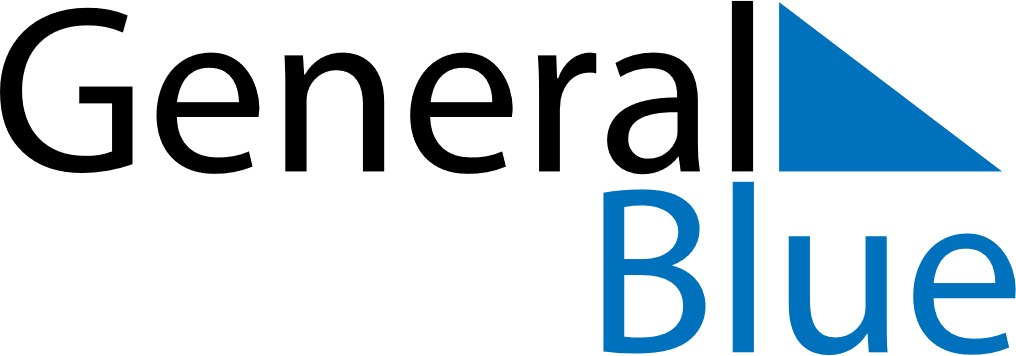 February 2020February 2020February 2020United StatesUnited StatesSUNMONTUEWEDTHUFRISAT123456789101112131415Valentine’s Day16171819202122Washington’s Birthday23242526272829